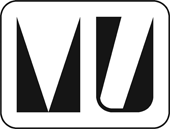 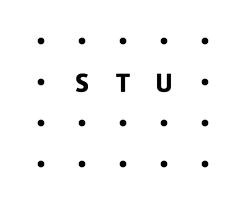 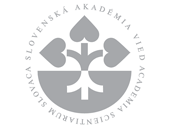 P O Z V Á N K AMatematický ústav SAV v spolupráci so Slovenskou technickou univerzitou a Predsedníctvom SAVsi Vás dovoľujú pozvať naSpomienkovú konferenciu pri príležitosti 100. výročia narodenia Štefana Schwarza(* 18. máj 1914, Nové Mesto nad Váhom – † 6. december 1996, Bratislava)významného československého matematika a pedagóga, člena SAV a ČSAV, predsedu SAV (1965-1970), riaditeľa Matematického ústavu SAV (1964-1988), profesora SVŠT, vedúceho katedry matematiky SVŠT (1951-1961), vedúceho katedry matematiky FE SVŠT (1961-1979).Spomienková konferencia sa uskutoční dňa 25. septembra 2014 (štvrtok) v Malom kongresovom centre SAV na Štefánikovej ulici 3 od 9:00 hod.Program:9:00 – 11:30 Vystúpenia popredných predstaviteľov STU a SAV, spolupracovníkov a žiakov, spolu s hudobnými vystúpeniamiProf. RNDr. Anatolij Dvurečenskij, DrSc., riaditeľ MÚ SAVProf. Ing. Robert Redhammer, PhD., rektor STUProf. RNDr. Jaromír  Pastorek, DrSc., predseda SAVProf. Emeritus Paul Mostert, University of Kansas, USAProf. ing. Dr.h.c. Štefan Luby, DrSc., bývalý predseda SAVProf. RNDr. Otokar Grošek, PhD., riaditeľ ÚIM FEI STUa krátke osobné spomienky ďalších účastníkov12:00 – 12:10 Odhalenie pamätnej tabule na Štefánikovej 49 za účasti primátora hl. mesta Bratislavy Milana Ftáčnika.14:00 - 16:00 Prednášky prof. Štefana Porubského a prof. Marii Demlovej z Prahy venované matematickým výsledkom Štefana Schwarza.Anatolij Dvurečenskij, MÚ SAV